             KАРАР                                                                              П О С Т А Н О В Л Е Н И Е       «29» июль 2013 й.                                  № 29                               «29» июля 2013 г.Об утверждении примерного Положения об организации и ведении 
гражданской обороны в сельском  поселении Тятер-Араслановский  сельсовет  муниципального  района Стерлибашевский  район  Республики  Башкортостан 
     В соответствии с Федеральным законом от 12.02.1998 г. № 28-ФЗ «О гражданской обороне», постановлением Правительства Российской Федерации от 26.11.2007 г. № 804 «Об утверждении Положения о гражданской обороне в Российской Федерации» Администрации сельского  поселения  Тятер-Араслановский  сельсовет муниципального  района  Стерлибашевский район  Республики  Башкортостан   п о с т а н о в л я е т:
     1. Утвердить примерное Положение об организации и ведении гражданской обороны в  сельском  поселении Тятер-Араслановский  сельсовет  муниципального  района  Стерлибашевский район  Республики  Башкортостан (приложение№1).
     2.  Обнародовать данное постановление на  информационном стенде  в  администрации сельского  поселения  Тятер-Араслановский  сельсовет.     3.  Контроль за исполнением настоящего постановления оставляю за собой.   Глава  Сельского  поселения     Тятер-Араслановский  сельсовет                                       И.Г. Рысаев                                                                                                             Приложение № 1
    			к постановлению сельского  поселения Тятер-Араслановский  сельсовет  муниципального  района Стерлибашевский  район  Республики  Башкортостан № 29  от  29.07.2013 г.   ПОЛОЖЕНИЕОБ ОРГАНИЗАЦИИ И ВЕДЕНИИ ГРАЖДАНСКОЙ ОБОРОНЫ В СЕЛЬСКОМ  ПОСЕЛЕНИИ ТЯТЕР-АРАСЛАНОВСКИЙ  СЕЛЬСОВЕТ МУНИЦИПАЛЬНОГО  РАЙОНА  СТЕРЛИБАШЕВСКИЙ  РАЙОН РЕСПУБЛИКИ  БАШКОРТОСТАН	1. Общее положение 1.1 Настоящее Положение разработано в соответствии с Федеральным законом от 12.02.1998 г. №28-ФЗ «О гражданской обороне», постановлением  Правительства Российской Федерации от 26.11.2007 г. №804 «Об утверждении Положения о гражданской обороне в Российской Федерации  и определяет порядок подготовки к ведению и ведения гражданской обороны в  перечень основных мероприятий по гражданской обороне, а также реализации плана гражданской обороны и защиты населения сельского поселения  Тятер-Араслановский  сельсовет.1.2. Подготовка к ведению гражданской обороны заключается в заблаговременном выполнении мероприятий по подготовке к защите населения, материальных и культурных ценностей на территории сельского поселения  Тятер-Араслановский  сельсовет    от опасностей, возникающих при ведении военных действий или вследствие этих действий, а также при возникновении чрезвычайных ситуаций природного и техногенного характера с учетом развития современных средств поражения, новых способов воздействия и угрозы терроризма, имеющихся финансовых, материальных и трудовых ресурсов.
     Ведение гражданской обороны заключается в выполнении мероприятий по защите населения, материальных и культурных ценностей на территории сельского поселения  Тятер-Араслановский  сельсовет от опасностей, возникающих при ведении военных действий или вследствие этих действий, а также при возникновении чрезвычайных ситуаций природного и техногенного характера.
     Мероприятия гражданской обороны, которые по своему характеру и объему не могут быть осуществлены в мирное время, должны проводиться в возможно короткие сроки с введением на территории сельского поселения  Тятер-Араслановский  сельсовет военного положения и объявления мобилизации, а также в условиях военных действий.
     1.3. Мероприятия по гражданской обороне организуются и проводятся на территории сельского поселения  Тятер-Араслановский  сельсовет в соответствии с Конституцией Российской Федерации, Федеральными конституционными законами, Федеральными законами, нормативными правовыми актами Президента Российской Федерации и Правительства Российской Федерации, нормативными правовыми актами Министерства Российской Федерации по делам гражданской обороны, чрезвычайным ситуациям и ликвидации последствий стихийных бедствий,  а также настоящим Положением.
     1.4. Организация и проведение мероприятий гражданской обороны на территории сельского поселения  Тятер-Араслановский  сельсовет являются обязательной функцией органов местного самоуправления, организаций в пределах своих полномочий.
     1.5. Органы местного самоуправления муниципального образования сельского поселения  Тятер-Араслановский сельсовет в целях решения задач в области гражданской обороны в соответствии с установленными полномочиями создают и содержат силы, средства, объекты гражданской обороны, запасы материально-технических, продовольственных, медицинских и иных средств, планируют и осуществляют мероприятия по гражданской обороне.
     1.6. Ведение гражданской обороны осуществляется:
     -      в муниципальном образовании СП Тятер-Араслановский  сельсовет на основе плана гражданской обороны и защиты населения муниципального образования;
     - в организациях - на основе планов гражданской обороны организаций.
     Планы гражданской обороны и защиты населения (планы гражданской обороны) определяют объем, организацию, порядок, способы и сроки выполнения мероприятий по приведению гражданской обороны в установленные степени готовности при переводе ее с мирного на военное время, в ходе ее ведения, а также при возникновении чрезвычайных ситуаций природного и техногенного характера.
     1.7. В целях обеспечения организованного и планомерного осуществления мероприятий по гражданской обороне, в том числе своевременного оповещения населения о прогнозируемых и возникших опасностях в военное время, на территории сельского поселения  Тятер-Араслановский  сельсовет организуется сбор информации в сфере гражданской обороны (далее - информация) и обмен ею.
     Сбор информации и обмен ею осуществляются органами местного самоуправления, а также организациями, имеющими потенциально опасные производственные объекты и эксплуатирующими их, и организациями, имеющими важное оборонное и экономическое значение или представляющими высокую степень опасности возникновения чрезвычайных ситуаций в военное и мирное время.
     Кроме того, федеральные органы исполнительной власти, в пределах своей компетенции осуществляющие наблюдение и контроль за состоянием окружающей природной среды, обстановкой на потенциально опасных объектах и прилегающих к ним территориях, доводят сведения о прогнозируемых и возникших опасностях в военное время до органов местного самоуправления сельского поселения  Тятер-Араслановский  сельсовет.     Органы местного самоуправления представляют информацию в органы исполнительной власти Стерлибашевского района, организации - в органы местного самоуправления и в федеральные органы исполнительной власти, к сфере деятельности которого они относятся или в ведении которого находятся.
     1.8. Реализацию мероприятий по гражданской обороне и защите населения организуют органы местного самоуправления.       2. Основные задачи и мероприятия гражданской обороны, осуществляемые на территории  сельского  поселения  Тятер-Араслановский  сельсовет  муниципального  района  Стерлибашевский район Республики  Башкортостан     2.1. В целях сохранения организаций и защиты их персонала от опасностей, возникающих при ведении военных действий или вследствие этих действий, путем заблаговременной разработки и реализации мероприятий по гражданской обороне, осуществляется сбор сведений о показателях организаций для отнесения их к категориям по гражданской обороне      вносятся предложения в органы исполнительной власти Стерлибашевского  района об установлении категорий.
     Порядок отнесения организаций к категориям по гражданской обороне определяется в соответствии с постановлением Правительства Российской Федерации от 19.09.1998 г. №1115 «О порядке отнесения организаций к категориям по гражданской обороне» и приказом МЧС России от 12.10.1998 г. №604 ДСП «О порядке отнесения организаций к категориям по гражданской обороне».
     2.2. Организация и проведение обучения населения в области гражданской обороны, подготовка руководящего состава органов управления и сил гражданской обороны осуществляется в порядке, установленном администрацией сельского  поселения    Тятер-Араслановский  сельсовет.
     Мероприятиями по гражданской обороне, осуществляемыми в целях решения задачи, связанной с обучением населения в области гражданской обороны, являются:
     -      планирование и осуществление обучения населения в области гражданской обороны;
     - создание, оснащение и всестороннее обеспечение курсов гражданской обороны сельского  поселения  сельского поселения  Тятер-Араслановский  сельсовет  и учебно-консультационных пунктов по гражданской обороне;
     - создание и поддержание в рабочем состоянии учебной материально - технической базы для подготовки работников организаций в области гражданской обороны;
     - пропаганда знаний в области гражданской обороны.
     2.3. Система связи и оповещения - один из основных элементов системы управления гражданской обороной.
     Система связи и оповещения гражданской обороны предназначена для организации устойчивой работы действующей связи и обеспечения управления гражданской обороной в сельском  поселении  Тятер-Араслановский  сельсовет   в условиях военного времени.
     Мероприятиями по гражданской обороне, осуществляемыми в целях решения задачи, связанной с оповещением населения об опасностях, возникающих при ведении военных действий или вследствие этих действий, а также при возникновении чрезвычайных ситуаций природного и техногенного характера, являются:
     -      поддержание в состоянии постоянной готовности системы централизованного оповещения населения;
     - создание локальных систем оповещения;
     - установка специализированных технических средств оповещения и информирования населения в местах массового пребывания людей;
     - комплексное использование средств единой сети электросвязи Российской Федерации, сетей и средств радио-, проводного и телевизионного вещания, а также других технических средств передачи информации;
     - сбор информации и обмен ею.
     Системы оповещения  сельского  поселения  Тятер-Араслановский  сельсовет  включают в себя территориальную, местную систему оповещения.
     Требованием к системе оповещения гражданской обороны  является доведение до органов управления гражданской обороной и населения необходимой информации об опасностях, возникающих при ведении военных действий или вследствие этих действий, в сроки, приемлемые для оперативного принятия мер по защите населения.
     Для оповещения населения в системах оповещения гражданской обороны задействуются сети электросирен, радиовещательные   станции, независимо от форм собственности, а также местные сети проводного вещания, включая сети уличной звукофикации.
     Ответственность за создание и поддержание в готовности систем оповещения населения несут соответствующие руководители гражданской обороны.
     2.4. Для защиты населения от опасностей, возникающих при ведении военных действий или вследствие этих действий,  в населенных пунктах сельского  поселения  Тятер-Араслановский  сельсовет, а также организациях, отнесенных к категориям по гражданской обороне, создаются защитные сооружения гражданской обороны.
     Мероприятиями по гражданской обороне, осуществляемыми в целях решения задачи, связанной с предоставлением населению защитных сооружений и средств индивидуальной защиты, являются:
     -      строительство, поддержание в состоянии постоянной готовности к использованию по предназначению и техническое обслуживание защитных сооружений гражданской обороны и их технических систем;
     - приспособление в мирное время заглубленных помещений для укрытия населения;
     - подготовка в мирное время и строительство при переводе гражданской обороны с мирного на военное время быстровозводимых защитных сооружений гражданской обороны с упрощенным внутренним оборудованием и укрытий простейшего типа;
     - обеспечение укрытия населения в защитных сооружениях гражданской обороны;
     - ведения учета существующих и создаваемых объектов гражданской обороны;
     - накопление, хранение, освежение и использование по предназначению средств индивидуальной защиты населения;
     - планирование и подготовка мероприятий по обеспечению выдачи населению средств индивидуальной защиты и предоставления средств коллективной защиты в установленные сроки.
     2.5. В целях усиления мер по защите населенных пунктов, организаций, а также снижения размеров возможного ущерба экономике сельского поселения  Тятер-Араслановский  сельсовет при ведении военных действий или вследствие этих действий проводятся мероприятия по световой и другим видам маскировки.
     Мероприятиями по гражданской обороне, осуществляемыми в целях решения задачи, связанной с обеспечением световой и других видов маскировки, являются:
     -      определение перечня объектов, подлежащих маскировке;
     - создание и поддержание в состоянии постоянной готовности к использованию по предназначению запасов материально-технических средств, необходимых для проведения мероприятий по осуществлению световой и других видов маскировки;
     - проведение инженерно-технических мероприятий по уменьшению демаскирующих признаков организаций, отнесенных в установленном порядке к категориям по гражданской обороне.
     2.6. Мероприятиями по гражданской обороне, осуществляемыми в целях решения задачи, связанной с проведением аварийно-спасательных работ в случае возникновения опасностей для населения при ведении военных действий или вследствие этих действий, а также при чрезвычайных ситуациях природного и техногенного характера, являются:
     -      создание, оснащение и подготовка необходимых сил и средств гражданской обороны, а также разработка планов их действий;
     - создание и поддержание в состоянии постоянной готовности к использованию по предназначению запасов материально-технических, продовольственных, медицинских и иных средств для всестороннего обеспечения аварийно -спасательных работ;
     - организация взаимодействия сил гражданской обороны с Вооруженными Силами Российской Федерации, а также со специальными формированиями, создаваемыми в военное время;
     2.7. Мероприятиями по гражданской обороне, осуществляемыми в целях решения задачи, связанной с первоочередным обеспечением населения, пострадавшего при ведении военных действий или вследствие этих действий, в том числе с медицинским обслуживанием, включая оказание первой медицинской помощи, со срочным предоставлением жилья и принятием других необходимых мер, являются:
     -      планирование и организация основных видов жизнеобеспечения населения;
     - создание и поддержание в постоянной готовности к использованию по предназначению запасов материально-технических, продовольственных, медицинских и иных средств;
     - подготовка мероприятий по нормированному снабжению пострадавшего населения продовольственными и непродовольственными товарами;
     - предоставление населению коммунально-бытовых услуг;
     - планирование мероприятий по медицинскому обеспечению пострадавшего населения и оказание первой, квалифицированной и специализированной медицинской помощи;
     - проведение санитарно-гигиенических и противоэпидемических мероприятий среди населения, пострадавшего при ведении военных действий или вследствие этих действий;
     - осуществление эвакуации пострадавших в лечебные учреждения;
     - определение численности населения, оставшегося без жилья;
     - инвентаризация сохранившегося и оценка состояния поврежденного жилого фонда сельского поселения  Тятер-Араслановский  сельсовет, определение возможности его использования для размещения пострадавшего населения, размещения людей, оставшихся без жилья в санаториях, гостиницах, общежитиях и временных жилищах (сборных домах, палатках, землянках и т.д.), а также осуществление подселения населения на площадь сохранившегося жилого фонда;
     - предоставление населению информационно-психологической поддержки.
     2.8. Мероприятиями по гражданской обороне, осуществляемыми в целях решения задачи, связанной с борьбой с пожарами, возникшими при ведении военных действий или вследствие этих действий, являются:
     -      создание необходимых противопожарных сил, их оснащение материально-техническими средствами и подготовка в области гражданской обороны;
     - тушение пожаров в районах проведения аварийно-спасательных и других неотложных работ в военное время.
     2.9. Мероприятиями по гражданской обороне, осуществляемыми в целях решения задачи, связанной с обнаружением и обозначением районов, подвергшихся радиоактивному, химическому, биологическому и иному заражению, являются:
     -      создание и обеспечение готовности сети наблюдения и лабораторного контроля на базе организаций, расположенных на территории сельского поселения  Тятер-Араслановский  сельсовет, имеющих специальное оборудование (технические средства) и работников, подготовленных для решения задач, связанных с обнаружением и идентификацией различных видов заражения и загрязнения;
     - введение режимов радиационной защиты на территориях, подвергшихся радиоактивному загрязнению;
     - совершенствование методов и технических средств мониторинга состояния радиационной, химической, биологической обстановки, в том числе оценка степени зараженности и загрязнения продовольствия и объектов окружающей среды радиоактивными, химическими и биологическими веществами.
     2.10. Мероприятиями по гражданской обороне, осуществляемыми в целях решения задачи, связанной с санитарной обработкой населения, обеззараживанием зданий и сооружений, со специальной обработкой техники и территорий, являются:
     -      заблаговременное создание запасов дезактивирующих, дегазирующих и дезинфицирующих веществ и растворов;
     - создание сил гражданской обороны для проведения санитарной обработки населения и обеззараживания техники, зданий и территорий, а также их оснащение и подготовка в области гражданской обороны;
     - организация проведения мероприятий по обеззараживанию техники, зданий и территорий, санитарной обработки населения.
     2.11. Мероприятиями по гражданской обороне, осуществляемыми в целях решения задачи, связанной с восстановлением и поддержанием порядка в районах, пострадавших при ведении военных действий или вследствие этих действий, а также вследствие чрезвычайных ситуаций природного и техногенного характера, являются:
     -      создание сил охраны общественного порядка, их оснащение материально-техническими средствами и подготовка в области гражданской обороны;
     - восстановление и охрана общественного порядка, обеспечения безопасности дорожного движения в с. Тятер-Арасланово, на маршрутах выдвижения сил гражданской обороны;
     - охрана объектов, подлежащих обязательной охране органами внутренних дел, и имущества юридических и физических лиц (в соответствии с договором), принятие мер по охране имущества, оставшегося без присмотра.
     2.12. Мероприятиями по гражданской обороне, осуществляемыми в целях решения задачи, связанной со срочным восстановлением функционирования необходимых коммунальных служб в военное время, являются:
     -      обеспечение готовности коммунальных служб к работе в условиях военного времени, разработка планов их действий;
     - создание запасов оборудования и запасных частей для ремонта поврежденных систем газо-, энерго- и водоснабжения;
     - создание и подготовка резерва мобильных средств для очистки, опреснения и транспортировки воды;
     - создание на водопроводных станциях необходимых запасов реагентов, реактивов, консервантов и дезинфицирующих средств;
     - создание запасов резервуаров и емкостей, сборно-разборных трубопроводов, мобильных резервных и автономных источников энергии, другого необходимого оборудования и технических средств.
     2.13. Мероприятиями гражданской обороны, осуществляемыми в целях решения задачи, связанной со срочным захоронением трупов в военное время, являются:
     -      заблаговременное определение мест возможных захоронений;
     - создание, подготовка и поддержание в готовности сил и средств гражданской обороны для обеспечения мероприятий по срочному захоронению трупов;
     - организация и проведение мероприятий по осуществлению опознания, учету и захоронения с соблюдением установленных законодательством правил.
     2.14. Для организации планирования и проведения мероприятий по поддержанию устойчивого функционирования экономики и организаций нормативным правовым актом сельского поселения  Тятер-Араслановский  сельсовет создается комиссия по повышению устойчивого функционирования экономики и организаций в военное время на территории сельского поселения  Тятер-Араслановский  сельсовет.
     Мероприятиями по гражданской обороне, осуществляемыми в целях решения задачи, связанной с разработкой и осуществлением мер, направленных на сохранение объектов, необходимых для устойчивого функционирования экономики и выживания населения в военное время, являются:
     -      рациональное размещение населенных пунктов, объектов экономики и инфраструктуры, а также средств производства в соответствии с требованиями строительных норм и правил, осуществление инженерно-технических мероприятий гражданской обороны:
     - разработка и проведение мероприятий, направленных на повышение надежности функционирования систем и источников газо-, энерго- и водоснабжения;
     - разработка и реализация в мирное и военное время инженерно-технических мероприятий гражданской обороны;
     - планирование, подготовка и проведение аварийно-спасательных и других неотложных работ на объектах экономики, продолжающих работу в военное время;
     - заблаговременное создание запасов материально-технических, продовольственных, медицинских и иных средств, необходимых для сохранения и (или) восстановления производственного процесса;
     - создание страхового фонда документации;
     - повышение эффективности защиты производственных фондов при воздействии на них современных средств поражения.
     2.15. Мероприятиями по гражданской обороне, осуществляемыми в целях решения задачи, связанной с обеспечением постоянной готовности сил и средств гражданской обороны, являются:
     -      создание и оснащение современными техническими средствами сил гражданской обороны;
     - обучение сил гражданской обороны, проведение учений и тренировок по гражданской обороне;
     - разработка и корректировка планов действий сил гражданской обороны;
     - определение порядка взаимодействия и привлечения сил и средств гражданской обороны, а также всестороннее обеспечение их действий.
Основы организации гражданской обороны на территории сельского  поселения  Тятер-Араслановский  сельсовет      3.1. Руководство гражданской обороной на территории   сельского  поселения  Тятер-Араслановский  сельсовет осуществляет глава сельского поселения Тятер-Араслановский сельсовет.
     3.2. Глава сельского поселения  Тятер-Араслановский  сельсовет осуществляет руководство гражданской обороной через систему управления гражданской обороны городского округа.
     Система управления гражданской сельского поселения  Тятер-Араслановский  сельсовет  представляет собой совокупность органов управления, пунктов управления и средств управления, функционирующих на общей организационно-правовой, материально-технической и информационной основе.
     Своевременная и качественная подготовка системы управления гражданской обороной и поддержание её в постоянной готовности обеспечивает устойчивое управление гражданской обороной, выполнение мероприятий гражданской обороны в установленные сроки в условиях применения противником современных средств поражения, в том числе высокоточного оружия, а также средств информационной борьбы.
     3.3. Органом, осуществляющим общее управление гражданской обороной на территории сельского поселения Тятер-Араслановский  сельсовет  (далее - орган управления гражданской обороной) является постоянно действующий орган управления, специально уполномоченный на решение задач в области гражданской обороны, защиты населения и территорий от чрезвычайных ситуаций (отдел по делам гражданской обороны и чрезвычайным ситуациям администрации сельского поселения  Тятер-Араслановский  сельсовет)
     3.4. Основными задачами органа управления гражданской обороны являются:
     -      реализация в установленном порядке государственной политики в сфере гражданской обороны, защиты населения и территории от чрезвычайных ситуаций;
     - организация взаимодействия с органами, осуществляющими выполнение мероприятий гражданской обороны;
     - организация планирования и выполнения мероприятий гражданской обороны на территории сельского поселения Тятер-Араслановский  сельсовет
     - организация подготовки руководящего состава органов управления гражданской обороной и обучения населения способам защиты от опасностей, возникающих при ведении военных действий или вследствие этих действий;
     - организация создания и обеспечения постоянной готовности технических систем управления, связи и оповещения гражданской обороны СП Тятер-Араслановский  сельсовет;
     - организация планирования мероприятий по поддержанию устойчивого функционирования организаций в военное время;
     - организация планирования эвакуационных мероприятий и накопления защитных сооружений гражданской обороны, средств индивидуальной защиты и другого специального имущества гражданской обороны;
     - организация контроля за созданием и содержанием запасов материально-технических, продовольственных, медицинских и иных средств, в целях гражданской обороны;
     - осуществление в установленном порядке сбора, обработки информации в области гражданской обороны, предупреждения и ликвидации чрезвычайных ситуаций, а также обмена этой информацией;
     - ведение учета существующих и создаваемых объектов гражданской обороны;
     - организация, сбор и обобщение данных обстановки, подготовка предложений руководителю гражданской обороны для принятия решения;
     - организация оповещения населения об опасностях, возникающих при ведении военных действий или вследствие этих действий, а также при возникновении чрезвычайных ситуаций природного и техногенного характера;
     - обеспечение управлениями силами гражданской обороны в ходе подготовки и проведения аварийно-спасательных и других неотложных работ;
     - организация взаимодействия органов управления и сил, участвующих в совместном выполнении задач в интересах гражданской обороны;
     - организация проведения мероприятий по световой маскировке и другим видам маскировки и осуществление контроля за их выполнением;
     - организация всестороннего обеспечения мероприятий гражданской обороны и осуществление контроля за их выполнением.
    4. Силы гражданской обороны на территории сельского  поселения Тятер-Араслановский  сельсовет            4.1. Силами гражданской обороны, предназначенными для проведения аварийно-спасательных и других неотложных работ на территории сельского поселения  Тятер-Араслановский  сельсовет, являются аварийно-спасательные службы и аварийно-спасательные формирования.
     4.2. Аварийно-спасательные службы, аварийно-спасательные формирования на территории городского округа создаются:
     -      на постоянной штатной основе - профессиональные аварийно-спасательные службы, профессиональные аварийно-спасательные формирования;
     - на нештатной основе - нештатные аварийно-спасательные формирования, общественные аварийно-спасательные формирования.
     4.3. Организационно - правовые и экономические основы создания и деятельности аварийно-спасательных служб, аварийно-спасательных формирований на территории СП  Тятер-Араслановский  сельсовет определяются нормативными правовыми актами Российской Федерации, Республики Башкортостан, муниципального района Стерлибашевский район и  сельского поселения  Тятер-Араслановский  сельсовет. 
     4.4. Состав и структуру аварийно-спасательных служб, аварийно-спасательных формирований определяют создающие их органы местного самоуправления, организации и общественные объединения, исходя из возложенных на них задач в области гражданской обороны.
     4.5. Профессиональные аварийно-спасательные службы, профессиональные аварийно-спасательные формирования создаются:
     -      в органах местного самоуправления - по решению органа местного самоуправления;
     - в организациях - по решению руководителя организации.
     4.6. Нештатные аварийно-спасательные формирования создаются:
     -      по решению органов местного самоуправления на базе организаций, находящихся в сфере их ведения;
     - организациями из числа своих работников в обязательном порядке, если это предусмотрено законодательством Российской Федерации, или по решению администраций организаций в порядке, предусмотренном законодательством Российской Федерации.
     4.7. Общественные объединения сельского поселения  Тятер-Араслановский  сельсовет (профессиональные союзы, союзы молодежи, творческие силы, добровольные общества и др.) участвуют в решении задач гражданской обороны путем создания общественных аварийно-спасательных формирований.
     4.8. В состав аварийно-спасательных служб входят органы управления служб, аварийно-спасательные формирования и иные формирования, обеспечивающие решение стоящих перед аварийно-спасательными службами задач.
     4.9. Координацию деятельности аварийно-спасательных служб, аварийно-спасательных формирований по обеспечению выполнения мероприятий гражданской обороны осуществляют органы управления гражданской обороны.
     4.10. Вид, количество, оснащение нештатных аварийно-спасательных формирований, порядок их привлечения для аварийно-спасательных и других неотложных работ определяются с учетом особенностей производственной деятельности организаций в мирное и военное время, наличия людских ресурсов, специальной техники и имущества, запасов материально-технических средств, а также объема и характера задач, возлагаемых на формирования в соответствии с планами гражданской обороны, защиты населения. Вид, количество и порядок применения аварийно-спасательных формирований определяется руководителем гражданской обороной по представлению органа управления гражданской обороной.
         5. Финансирование обеспечения мероприятий гражданской обороны на территории сельского поселения Тятер-Араслановский сельсовет          Финансирование мероприятий по гражданской обороне и защите населения осуществляется в соответствии с законодательством Российской Федерации и Республики Башкортостан.
         6. Ответственность за нарушение законодательства в сфере гражданской обороны           Неисполнение должностными лицами и гражданами Российской Федерации обязанностей в области гражданской обороны влечет ответственность в соответствии с законодательством Российской Федерации.БАШKОРТОСТАН РЕСПУБЛИКАҺЫСТӘРЛЕБАШ РАЙОНЫ МУНИЦИПАЛЬРАЙОНЫНЫҢТӘТЕР-АРЫCЛАН АУЫЛ  СОВЕТЫАУЫЛ БИЛӘМӘҺЕ ХАКИМИӘТЕ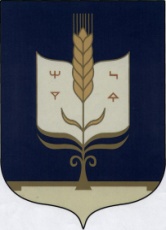 РЕСПУБЛИКА БАШКОРТОСТАНАДМИНИСТРАЦИЯСЕЛЬСКОГО ПОСЕЛЕНИЯ ТЯТЕР-АРАСЛАНОВСКИЙ  СЕЛЬСОВЕТМУНИЦИПАЛЬНОГО РАЙОНАСТЕРЛИБАШЕВСКИЙ РАЙОН